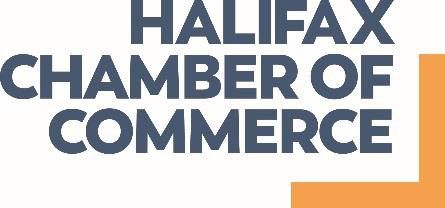 POSITION SUMMARY:The Board of Directors advises, governs, oversees policy and direction, and assists with the leadership and general promotion of the Halifax Chamber of Commerce so as to support the organization’s mission and needs.RESPONSIBILITY:The Board of Directors governs the affairs and business of the Halifax Chamber of Commerce. As a member of the Board, a Director acts in a position of trust for the Board and the organization and is responsible for the effective governance of the organization. Directors are expected to adhere to the key stewardship responsibilities outlined in the Halifax Chamber of Commerce Board Charter and Bylaws.  Directors are committed to Diversity, Equity and Inclusion both within the Halifax Chamber of Commerce and in our community.GENERAL DUTIES:Commitment to the work and prosperity of the Chamber.Clarify and sustain the Chamber’s vision, mission, and values.Knowledgeable of the contents of the Chamber’s charters, policies and bylaws.Responsible for safeguarding the good name and values that the Halifax Chamber of Commerce represents.Represents the Board with Chamber members and other stakeholders.Be actively involved in one or more HCC (or related organization’s) Committee(s).Commits time to review Board packages before meetings.Regular attendance at all Board meetings, where possible.Attendance at Annual General Meeting.Support of and attendance at Chamber events (including annual off-site meeting).GENERAL BOARD MEMBER EXPECTATIONSAbide by HCC policies that are relevant to Board Members including but not limited to Diversity, Equity, Inclusion and Accessibility (DEIA), Conflict of Interest and Social Media Politely make all points, observations, or arguments necessary for a fulsome debate to ensure, to the extent possible, informed decision making in the best interest of HCC.Notify the Chair or their designate if unable to attend any Board or Committee meetings.Be familiar with all HCC policies, provisions and regulations generally; and, specifically, review all circulated material and come prepared to discuss all relevant matters and any concerns at the meeting.Work co-operatively to achieved Consensus; and, when not possible, support the decision and speak with one unified voice outside of the Board Room.Proactively prepare and present any work, report, motion, etc. to the Board or Committee (as the case may be).POSITION REQUIREMENTS:CompetenciesKnowledge and skills in one or more of the competency areas identified for Board Members.Understanding of group dynamics and skills in managing interpersonal relationships.ExperiencePrevious Board experience is desirable.OtherProposed time commitment of approximately 5-10 hours per month may be reasonably expected for Directors (includes preparation for and attendance at Board/Board Committee meetings and Chamber events).EVALUATION, TERM, REVIEW and APPROVAL:Evaluation: The effectiveness of the Board of Directors will be evaluated annually using the Board survey tool.Term: Members of the Board can be elected and/or appointed by the Board of Directors on the recommendation of the Human Resources and Governance Committee. Board Directors serve for a two-year term and may be elected for a maximum of two consecutive two-year terms, subject to meeting the requirements outlined in the Chamber Bylaws.Review and Approval Date:I have read the position description and will do my best to fulfill the duties described herein.Board Member Signature	Date